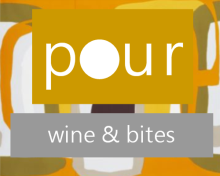 SMALL BITE OF THE MONTH – SEPTEMBER 2010Roasted Shrimp with Pineapple Salsa(Serves 6)Ingredients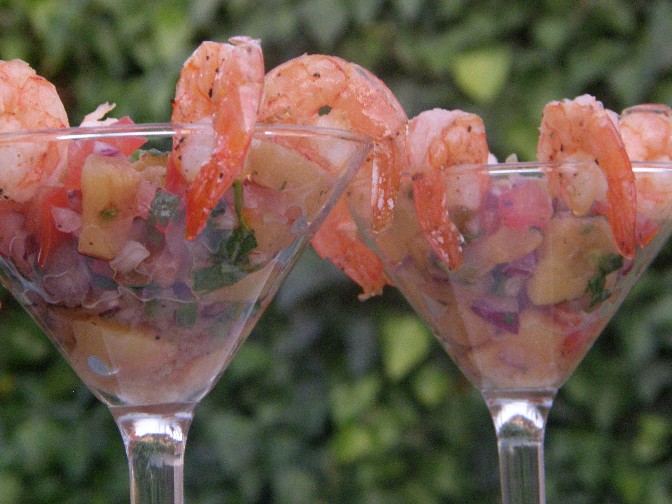 --salsa--1/2 pineapple (cut into 1/2-inch-thick slices) 3/4 c. chopped red onion 1/4 c. chopped fresh cilantro 2 T. chopped seeded jalapeño chili2 T. olive oil2 T. fresh lime juiceKosher salt and fresh ground pepper (to taste)--roasted shrimp--2 lbs. (12 – 15 count) shrimp, peeled and deveined Olive oilKosher salt and fresh ground pepper Fresh lime juice PreparationSprinkle 12 pineapple slices with salt and pepper.  Grill* pineapple until just tender, about 4 minutes per side. Transfer to work surface; cut pineapple into 1/2-inch pieces.  Place in bowl; mix in onion, cilantro, chili, 2 tablespoons oil and 2 tablespoons lime juice.  Season salsa with salt and pepper.  Chill in refrigerator for at least 1 hour or overnight to blend tastes.Preheat oven to 400 degrees.Peel and de-vein the shrimp, leaving the tails on.  Place them on a cookie sheet with olive oil, salt and pepper and drizzle with lime juice.  Roast for 8 to 10 minutes, just until pink and firm and cooked through.  Set aside to cool. Fill martini glasses with salsa.  Hang 4 - 6 shrimps on rim of each glass.  Enjoy!*Can be grilled on indoor or outdoor BBQ or Panini grill.  Whatever works for you!